DescriptionFlexEnergy Energy Systems Inc., an innovator in environmentally friendly microturbines and recuperators, has a need for a Mechanical Technician. Candidate will be responsible for the assembly of turbine units, subassemblies.  The candidate must be capable of performing all primary mechanical portions of assembly, using hand tools, power tools and fabrication equipment.  The candidate must be able to assemble fabricated parts at floor stations using bills of material, drawings, engineering specifications, and quality control documents.  He/she will need to complete sub-assemblies and component assemblies to meet tolerances and product specifications.  He/she will identify non-conforming or out of tolerance components, using measurement tools.  The candidate may be responsible for repairs to non-conforming components.  He/she will perform a variety of complicated tasks, with duties and tasks that are frequently non-routine.Highlights of RequirementsMust be capable of performing all non-specialized and some specialized mechanical assembly operations of subassemblies and package assembly including associated in-process quality checks and tests, plus finishing work and final packaging.  Must have the ability to read and interpret engineering drawings, specifications, assembly instructions, bills of material, and   quality control documents.  Take responsibility for quality and work content performed in the applicable operation by signing off on the appropriate documentation prior to indexing to the next step in process.Must exhibit / demonstrate the ability to use correct tooling, fixturing, and equipment to perform work tasks to engineering specifications.  Must exhibit a high degree of manual dexterity with great attention to detail and workmanship.Must be willing to work to get the job done under overtime hours inclusive of Saturdays and Sundays. Critical Competencies/Experience:Assembly of parts using common hand tools and machine toolsKnowledge of assembly and torque proceduresTrouble shooting of mechanical assembly issuesAble to work in a team setting to meet production schedulesAble to work in a demanding production enviromentQualifications and RequirementsFormal Education Requirement:   Two year technical degree (AAS) preferred.Minimum Years of Experience Necessary: 1 – 3 years progressive experience as an Engineering Technician, machine maintenance, machine builder or a related fieldCompany ProfileFlexEnergy Inc. (www.flexenergy.com) designs and manufactures an innovative product line of gas turbines which produce clean power with near-zero emissions from a broad range of fuel sources. Through its offices in the U.S., Europe and Asia, FlexEnergy employees provide comprehensive expertise in several markets, including Oil & Gas Production, Cogeneration, and Biogas.Compensation and BenefitsWe offer a competitive compensation and benefits package to full-time employees including medical, dental, vision, flexible spending account, life and disability insurance, and a 401K plan (with company matching).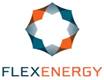 FlexEnergy Energy Systems, Inc. is an equal opportunity employer.E-mail inquiries & qualifications: hrportsmouth@flexenergy.comPlease include “Mechanical Technician - Portsmouth" in the subject line.